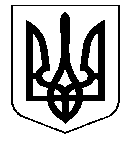 УКРАЇНАНОСІВСЬКА  МІСЬКА  РАДАНОСІВСЬКОГО  РАЙОНУ  ЧЕРНІГІВСЬКОЇ  ОБЛАСТІВИКОНАВЧИЙ  КОМІТЕТР І Ш Е Н Н Я31 жовтня 2019 року	м. Носівка	№ 302Про Програму організації робіт для осіб, на яких судом накладено адміністративне стягнення у вигляді виконання суспільно корисних робіт  на 2020 рік	Відповідно до підпункту 17 пункту б)  статті 34 Закону України «Про місцеве самоврядування в Україні», Закону України від 07.12.2017 року №2234-VIII «Про внесення змін до деяких законодавчих актів України щодо посилення захисту прав дитини на належне утримання шляхом вдосконалення порядку примусового стягнення заборгованості зі сплати аліментів», на виконання статей 31-1, 325-1, 325-4 Кодексу України про адміністративні правопорушення в інтересах захисту прав дітей на утримання організовуються оплачувані суспільно корисні роботи, для осіб на яких судом призначено стягнення покарання у вигляді суспільно корисних робіт, виконавчий комітет міської ради   в и р і ш и в:         1. Cхвалити проєкт Програми організації робіт для осіб, на яких судом накладено адміністративне стягнення у вигляді виконання суспільно корисних робіт  на 2020 рік  (додається). 2. Подати проєкт рішення з даного питання на розгляд постійних комісій та сесії міської ради.          3. Контроль за виконанням даного рішення покласти на заступника міського голови з питань житлово-комунального господарства О.Сичова.Міський  голова                                                                     В. ІГНАТЧЕНКО